Road Transport (General) Application of Road Transport Legislation Declaration 2015 (No 4)Disallowable instrument DI2015—70made under theRoad Transport (General) Act 1999, section 12 (Power to include or exclude areas in road transport legislation)1	Name of instrument	This instrument is the Road Transport (General) Application of Road Transport Legislation Declaration 2015 (No 4).2	Commencement	This instrument commences on 12 May 2015.3	Declaration	I declare that:the Road Transport (Driver Licensing)Act 1999;the Road Transport (Safety and Traffic Management)Act 1999;the Road Transport (Third-Party Insurance) Act 2008; the Road Transport (Vehicle Registration) Act 1999;and regulations made under these Acts,do not apply, from 12 May 2015 to 17 May 2015, to a road or road related area that is a special stage of the National Capital Rally for any period beginning when an event official declares (in whatever manner the event official describes) the stage active for a testing session, media event, corporate event day or rally competition and ending when an event official declares the stage inactive; and(b)	sections 49, 49A and 49B of the Road Transport (Safety and Traffic Management) Regulation 2000, relating to ticket parking, do not apply, from 15 May to 17 May, to the parts of the carparks at the Acton Futsal slab between Commonwealth Avenue and Barrine Drive, shown on the attached map, being used to service vehicles entered in the National Capital Rally.4	Definitions	In this instrument:event means the National Capital Rally.event official means an official for the event who holds an official’s licence from the Confederation of Australian Motor Sport Ltd that authorises the official to declare event stages active or inactive.special stage, for the event, means a road or road related area identified for the event on the attached maps:Test Day — Hyles Block Testing;Test Day — Pierces Testing;Test Day — Miowera Testing;Power Stage / Media Stage;Special Stage 1 — Settlement I;Special Stage 2 — Wamboin River I;Special Stage 3 — Hibernian I;Special Stage 4 — Settlement II;Special Stage 5 — Wamboin River II;Special Stage 6 — Hibernian II;Special Stage 7 — East West I;Special Stage 8 — Cottage 5 - I;Special Stage 9 — Tidbinbilla I;Special Stage 10 — East West II;Special Stage 11 — Cottage 5 - II ;Special Stage 12 — Tidbinbilla II.5	Expiry	This instrument expires on 18 May 2015. Shane RattenburyMinister for Justice5 May 2015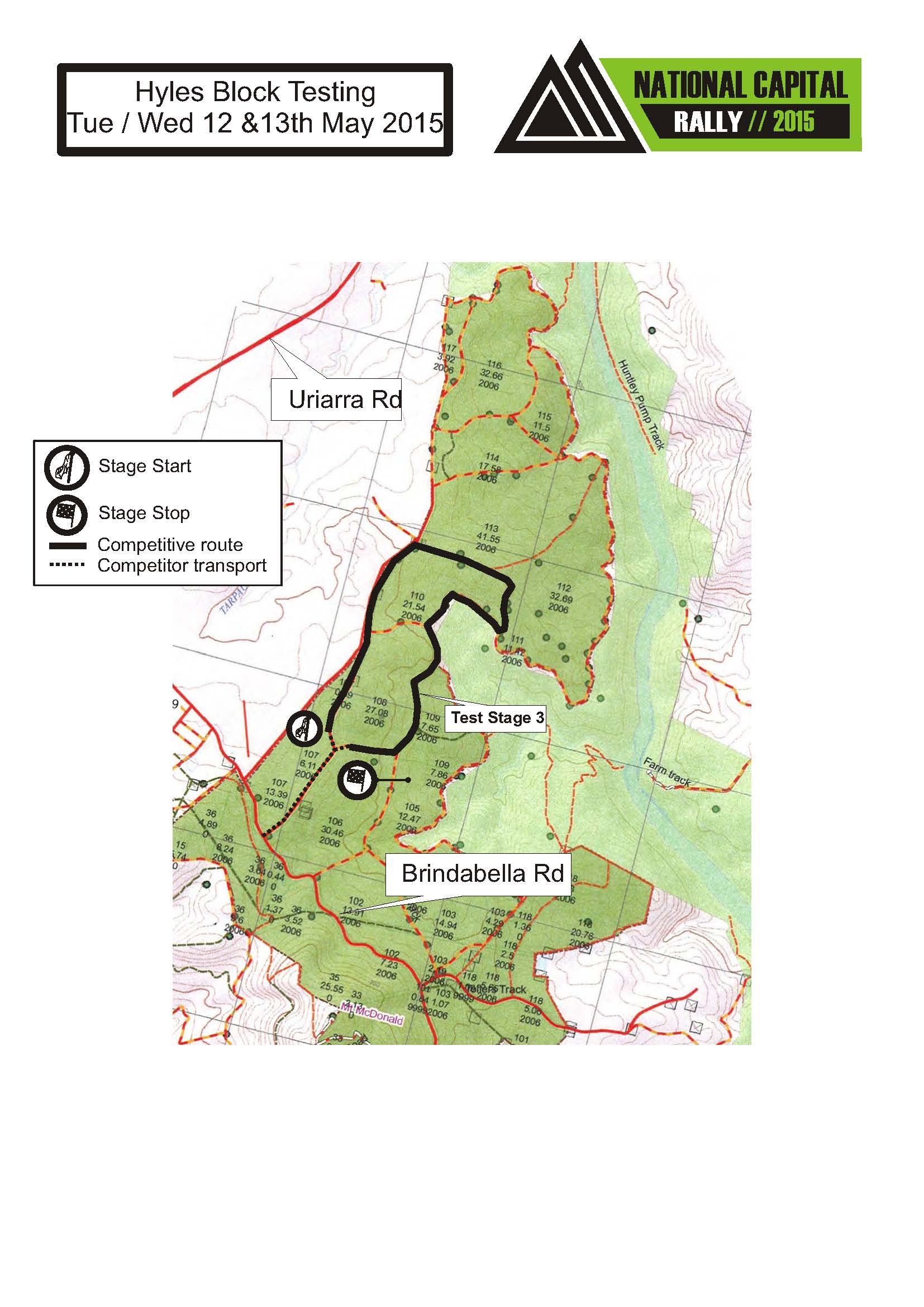 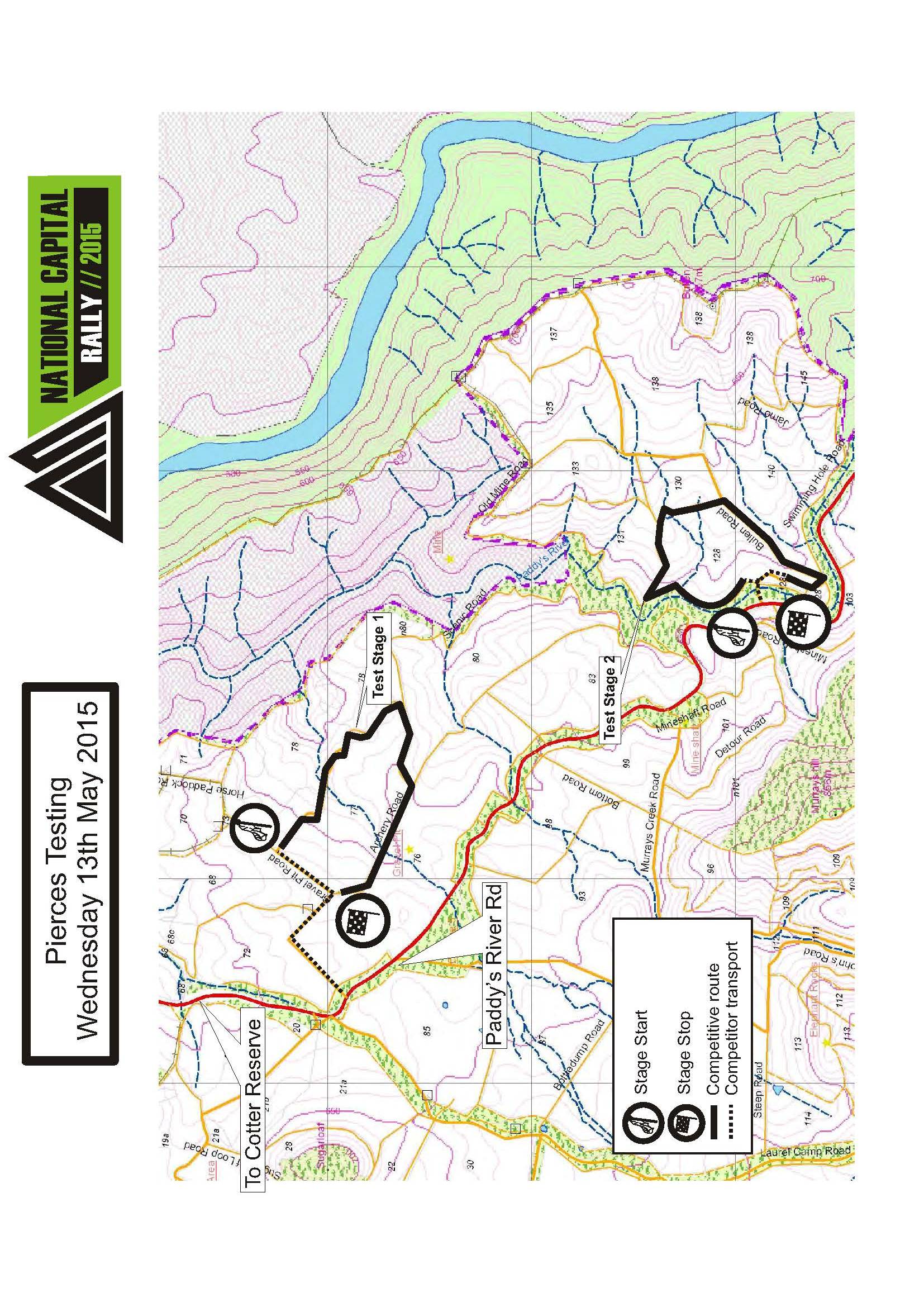 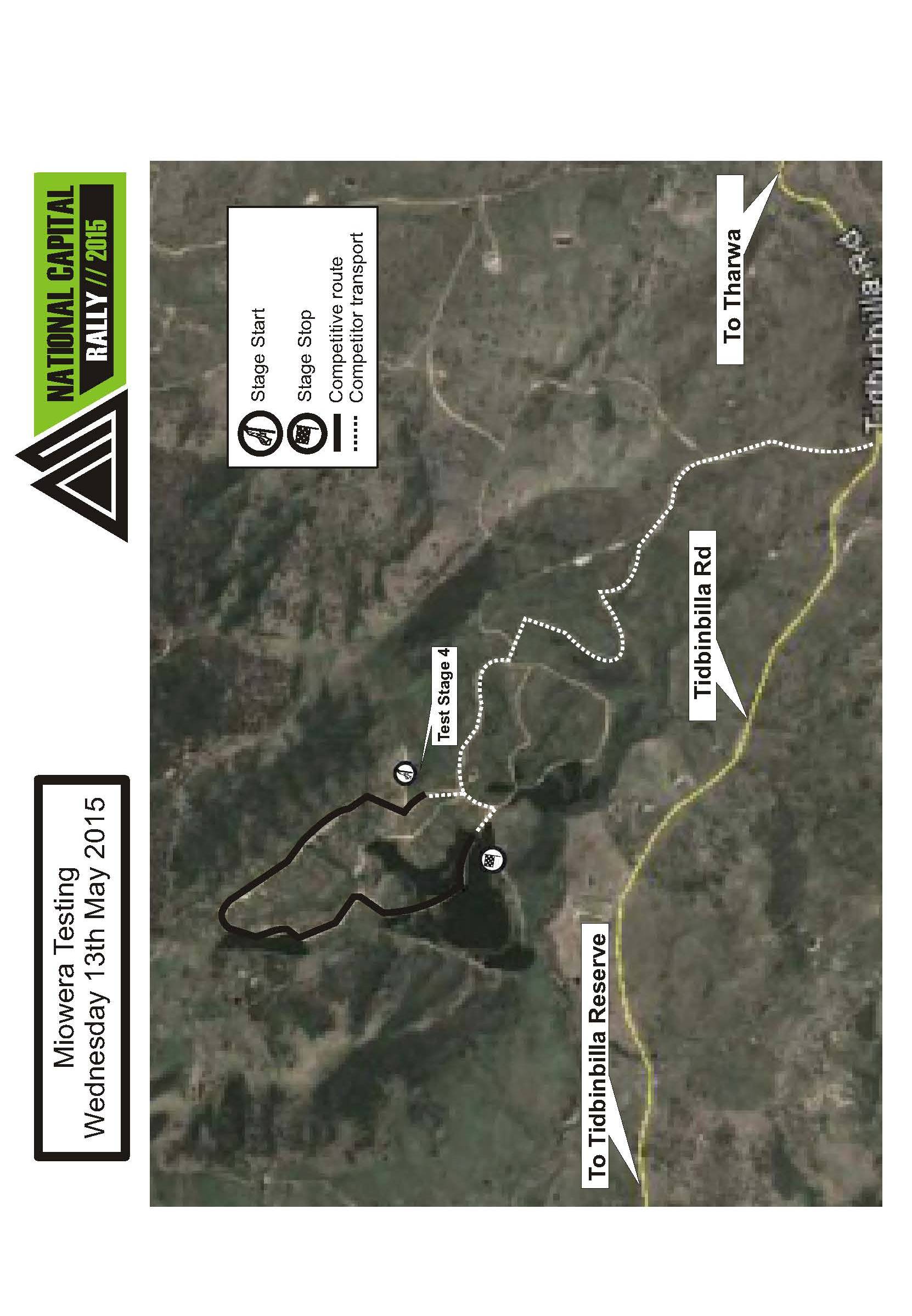 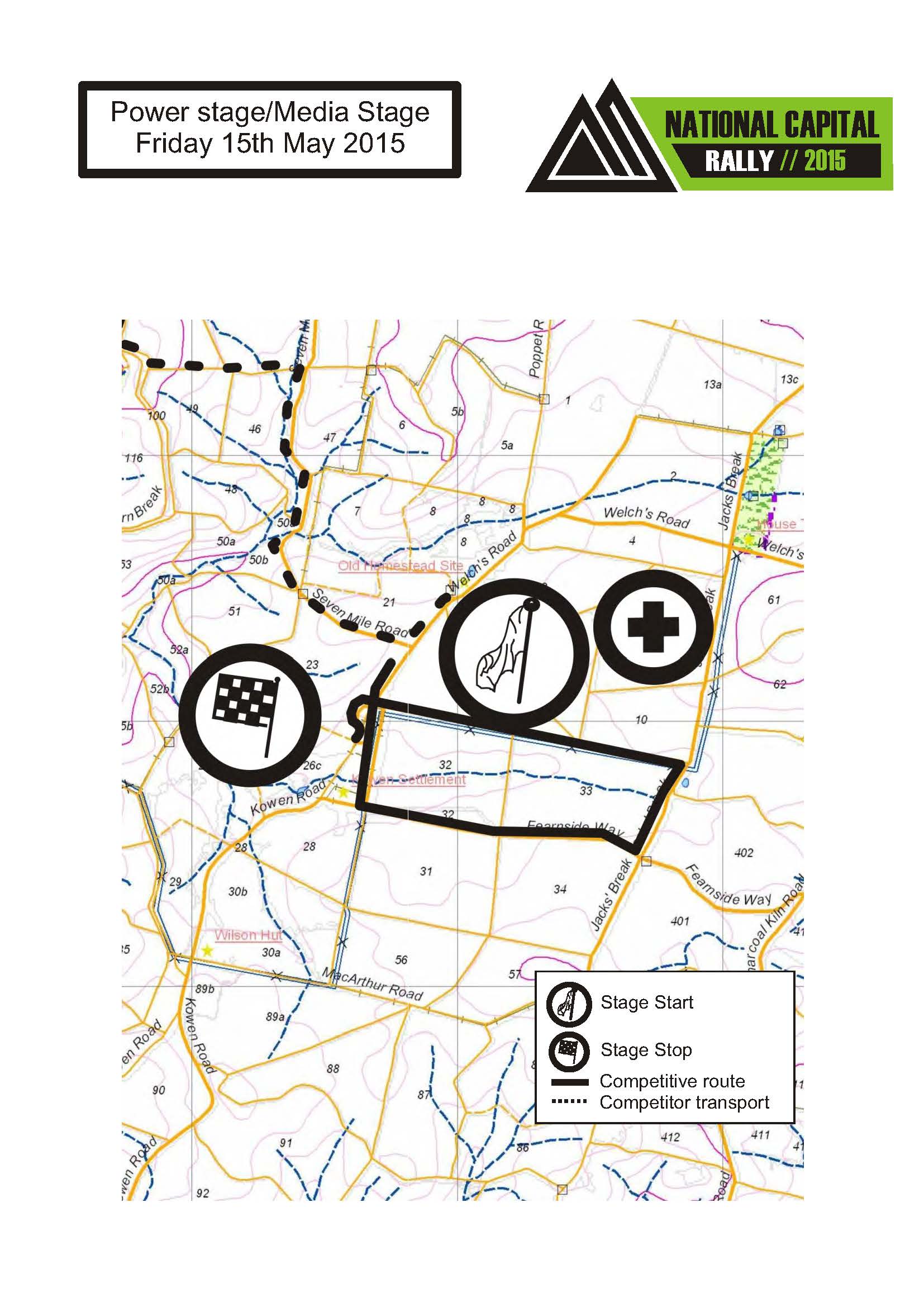 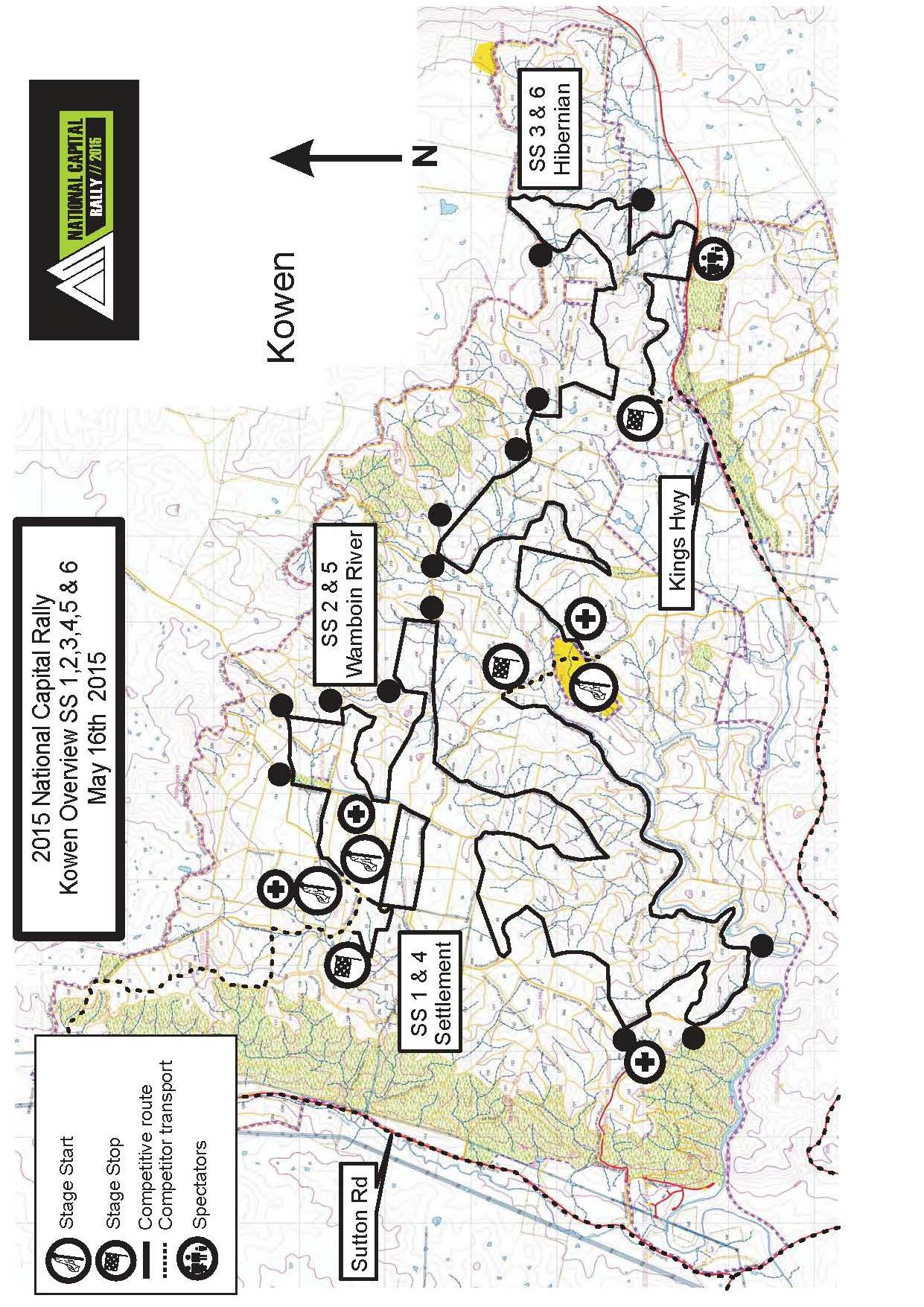 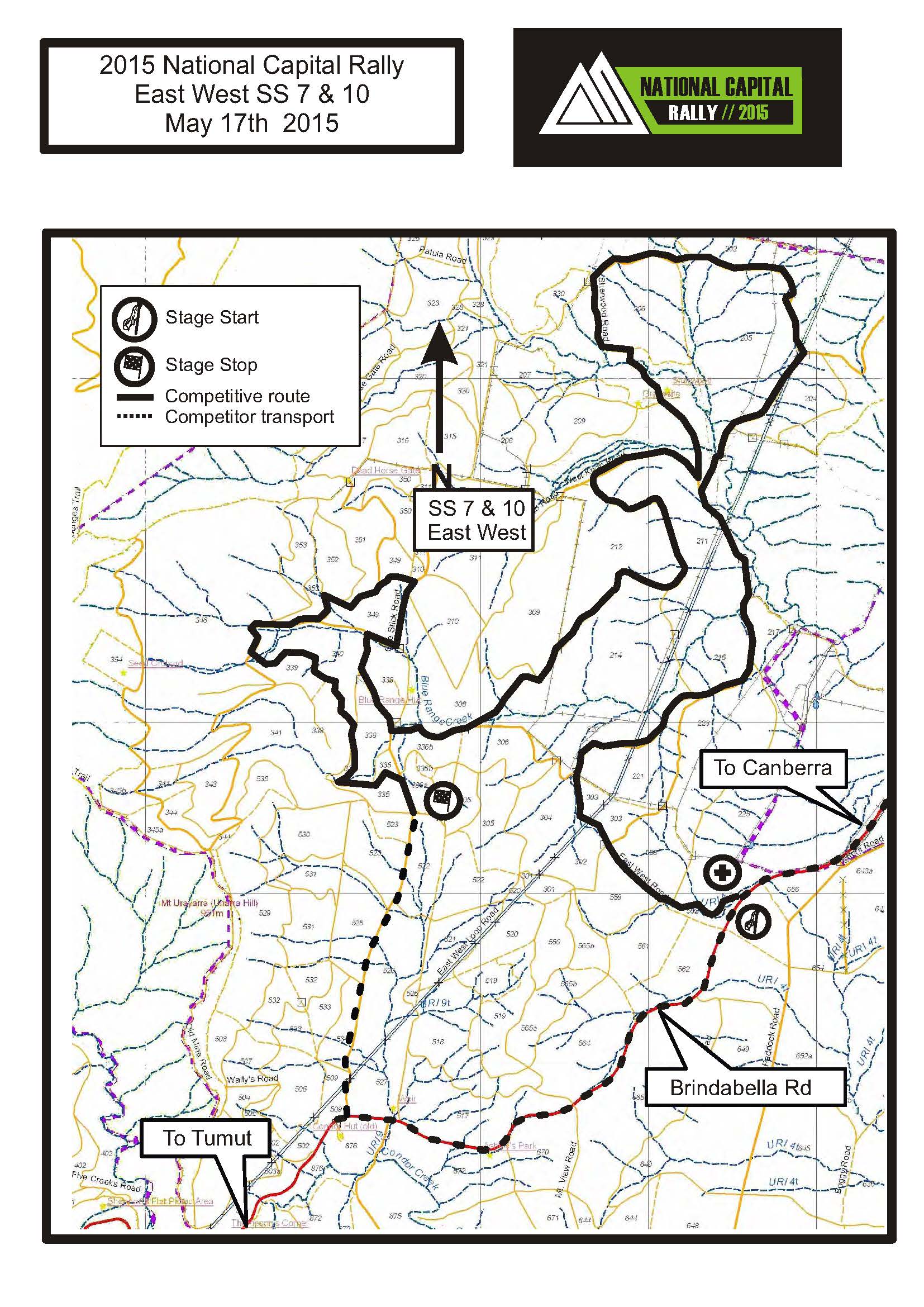 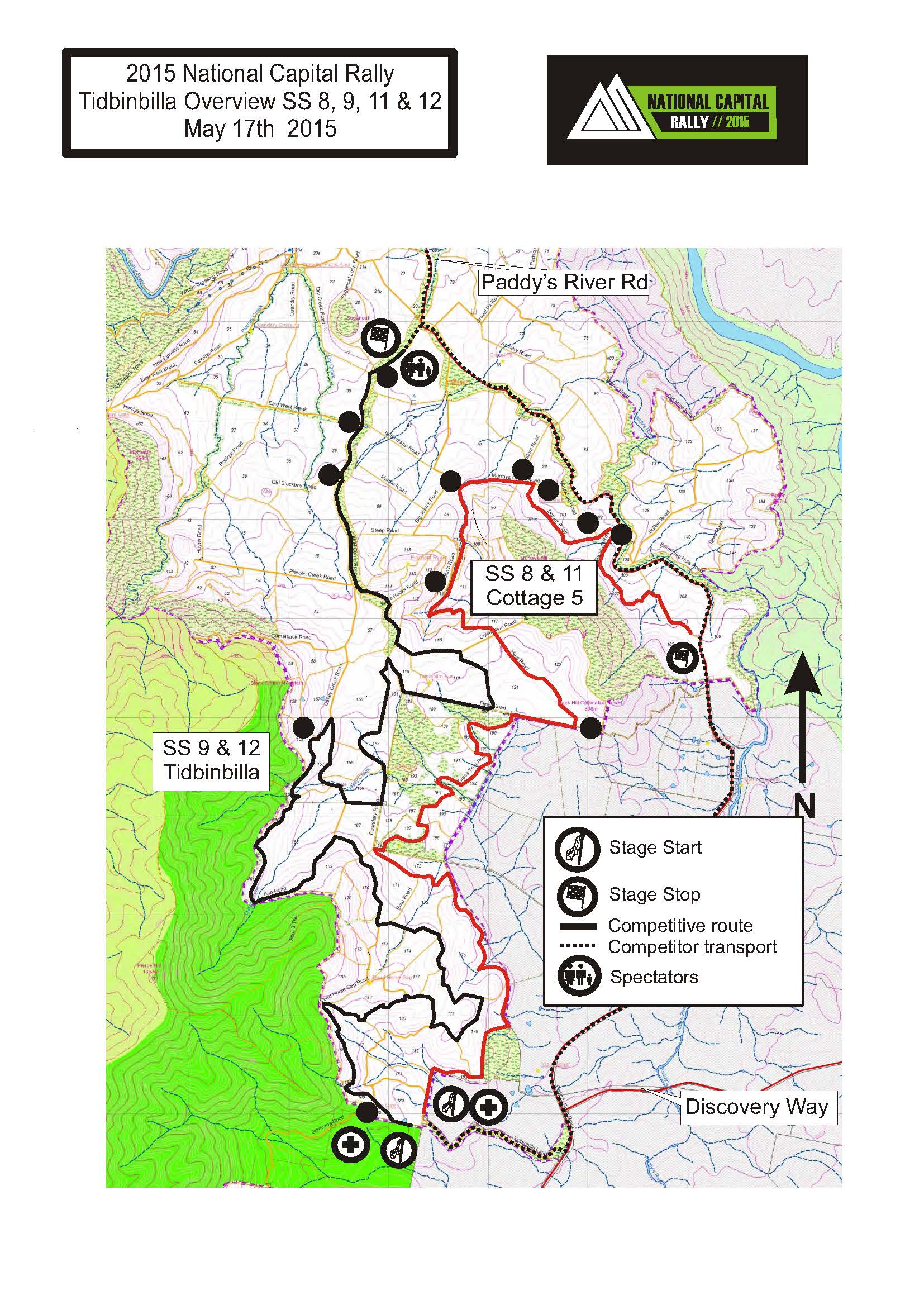 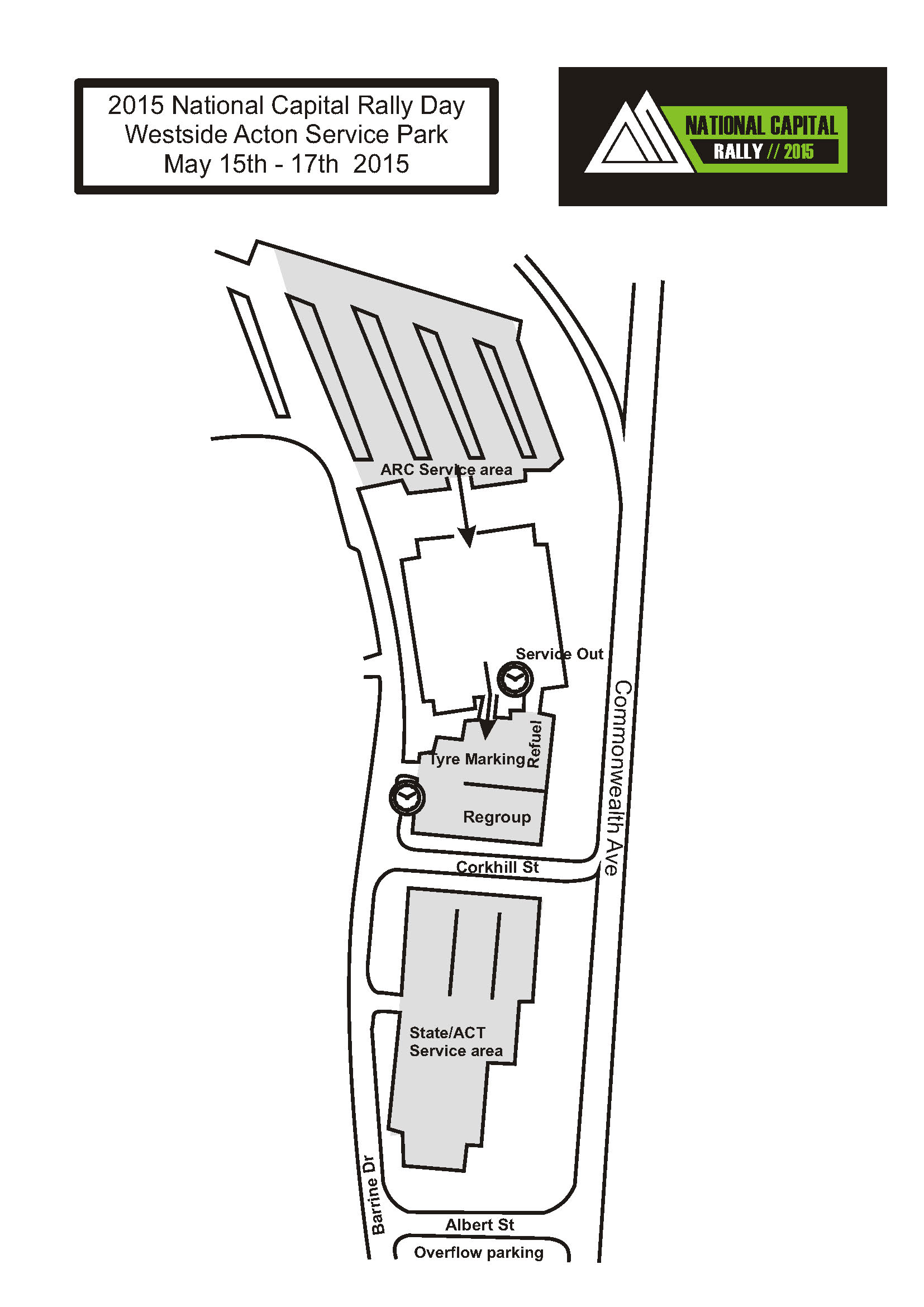 